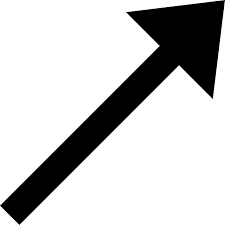 “The distance 
a person goes 
is not as important 
as the direction.”Cited in More of...The Best of BITS & PIECES